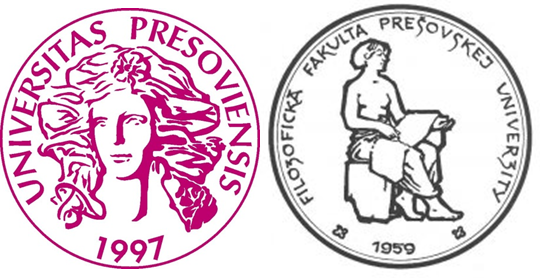 UNESCO Chair in Bioethics and Institute of Ethics and Bioethicsat Faculty of Arts, University of Prešovorganize19th International Conference Ethical thinking - Past and Present (ETPP 19/2018)Man and Death: The Ethical and Philosophical Aspects 
of Death and Dying.13th – 14th September 2018Stará Lesná, SlovakiaApplication formName: Affiliation: Email: Title of the article: Abstract in English (200-250 words)Keywords: Accommodation: 12th – 13th September 2018				Y – N13th – 14th September 2018				Y – N 14th – 15th September 2018				Y – N Type of Room: SingleTwin room (please, mark the name of the person, you are going to share the room with) 3-beds room (please, mark the name of persons, you are going to share the room with)Conference Dinner: 							Y – N 